Module 2 : 	Présentation de l’autotest oral OraQuick® et des supports pour sa dispensationJEU DES SCENARIOS D’INTERPRETATIONSaurez-vous interpréter correctement ces 6 résultats ?RésultatRésultatInterprétation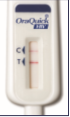 Présence de deux traits complets.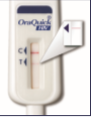 Présence de deux traits complets à peine visibles.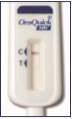 Un trait en face du « C » et pas de trait en face du « T ».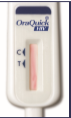 Un fond rouge obscurcit le test.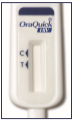 Pas de trait en face du « C ».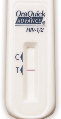 Pas de trait en face du « C » et un trait en face du « T ».